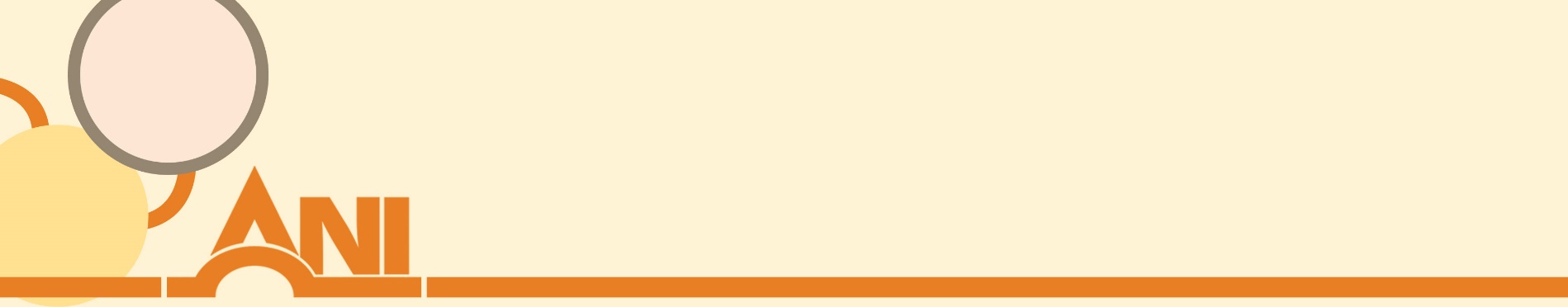 Alliance for Nursing InformaticsMember ReportGoverning Directors Meeting | April 2023ANI Organizational Member:Key Activities or Programs: